COMUNE DI POZZUOLI DIREZIONE 6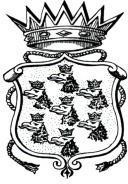 Servizio Pubblica Istruzione           081/8551647-48Al Dirigente Servizio Pubblica IstruzioneMODULO PER LA RICHIESTA CEDOLA LIBRARIA ANNO SCOLASTICO 2022/2023Scuole Medie Inferiori e Scuole Medie SuperioriIl/la sottoscritto/a, in qualità di: 	(genitore che esercita la patria potestà o lo studente maggiorenne)(C O M P I L A R E    I N    S T A M P A T E L L O)            GENERALITA' DEL RICHIEDENTECognomeNomeLuogo di nascitaprov.Data di nascita Codice fiscaleVia/piazza N° civicoResidenza AnagraficaComune	prov.TelefonoCognome e NomeData di nascita Luogo di NascitaIstituto:Indirizzo ScolasticoChiede per lo studente:IN ALLEGATO : 1) Attestazione I.S.E.E. Anno 2022  i n  c o r s o  d i  v a l i d i t à  uguale o inferiore a €.13.300,00 ; 2) Copia C.I. e Codice fiscale. ATTENZIONE! La richiesta va compilata in ogni sua parte completa con l’allegato  A e, in caso di I.S.E.E. pari a 0, anche con l’allegato B. 	/ 	/ 		 	(Data)	(Firma del richiedente)SPAZIO RISERVATO AL COMUNEstaccare lungo la linea tratteggiataALLEGATO AANNO SCOLASTICO 2022/2023DICHIARAZIONE PER I RICHIEDENTI CEDOLE LIBRARIE  PER GLI ALUNNI DELLE SCUOLE MEDIE INFERIORI E DELLE SCUOLE MEDIE SUPERIORI Il/la sottoscritto/a ...…………………………..……………..……………………..… nato/a il ……..……………….in qualità di  …………………… dell’alunno/a	consapevole delle responsabilità  penali a  cui può  andare incontro  in caso  di dichiarazione  mendace.  (art.76  L.445/2000)  dichiarache  il predetto alunno nell’anno  scolastico  2022/2023 frequenta   la Scuola ………………………….………………………..………. Classe…………………. Sezione.……..di non aver richiesto ulteriori cedole librarie per l’anno 2022/2023 al proprio comune di residenza ove questo sia differente dal Comune di Pozzuoli INFORMATIVA SUL TRATTAMENTO DEI DATI PERSONALI CONFERITI CON L’ISTANZA DI CEDOLA LIBRARIA A.A. 2020/2021, E RESA AI SENSI DEL REG. UE N° 679/2016 (GDPR)Il Comune di Pozzuoli in qualità di titolare (con sede in Via Tito Livio n. 4, Cap. 80078, Pozzuoli (NA); PEC: info@pec2.comune.pozzuoli.na.it; Centralino: 081 8551111), tratterà i dati personali da Lei conferiti con il modulo di istanza con modalità prevalentemente informatiche e telematiche (ad esempio, utilizzando procedure e supporti elettronici) nonchè manualmente (ad esempio, su supporto cartaceo), con logiche correlate alle finalità previste dalla base giuridica D. Lgs. 297/94 e della L. 448/98. In particolare, verranno trattati dal titolare per l'esecuzione dei compiti di interesse pubblico o, comunque, connessi all'esercizio dei propri pubblici poteri, ivi incluse le finalità di archiviazione, di ricerca storica e di analisi per scopi statistici e, comunque, in modo da garantire la sicurezza e la riservatezza dei dati. Il conferimento dei dati è obbligatorio, e il mancato conferimento non consente al titolare di svolgere l’attività/servizio da Lei richiesto. I dati saranno trattati per tutto il  tempo necessario alla conclusione del procedimento-processo o allo svolgimento del servizio-attività richiesta e, successivamente alla conclusione del procedimento-processo o cessazione del servizio- attività, i dati saranno conservati in conformità alle norme sulla conservazione della documentazione amministrativa. I dati saranno trattati esclusivamente dal personale e dai collaboratori del titolare e potranno essere comunicati ai soggetti espressamente designati come responsabili del trattamento. Potranno essere comunicati ad altri soggetti a cui i dati devono essere obbligatoriamente comunicati per dare adempimento ad obblighi di legge o regolamento. Al di fuori di queste ipotesi i dati non saranno comunicati a terzi né diffusi, se non nei casi specificamente previsti dal diritto nazionale o  dell'Unione europea. In qualità di interessato, Lei ha il diritto di chiedere al titolare l'accesso ai dati personali e la rettifica o la cancellazione degli stessi o la limitazione del trattamento o di opporsi al trattamento medesimo (artt. 15 e seguenti del RGPD e, infine, il diritto di proporre reclamo all’Autorità di controllo (Garante) secondo le procedure previste. Lei ha il diritto di non essere sottoposto a una decisione basata unicamente sul trattamento automatizzato, compresa la profilazione, che produca effetti giuridici che La riguardano o che incida in modo analogo significativamente sulla Sua persona, salvi i casi previsti dal RGPD. I contatti del Responsabile della protezione dei dati (RPD) sono: Tel. 0376 803074 – 0376 801249 ; Email: nadia.cora@icloud.com, PEC nadia.cora@mantova.pecavvocati.it.Pozzuoli li,            /           / 2022  ( Firma del dichiarante )====================================================================================================ALLEGATO BDICHIARAZIONE OBBLIGATORIA SOLO PER I.S.E.E. PARI A ZERO)Il/la sottoscritto/a ……………………………………………………………………………. nato/a ……………………………………il ……………….….In qualità di……………………. dell’alunno/a …………………………….……………...………………che frequenta la Scuola …………………………………………………………………………………….. Classe……. Sezione . …...D I C H I A R AIn relazione all’attestazione ISEE anno 2022 in corso di validità presentata per il beneficio di cui sopra e risultante pari a zero, che il proprio nucleo familiare nell’anno 2022 ha tratto sostentamento nel seguente modo:………………………………………………………………………………………………………………….……… per un importo quantificato di Euro ….…..….,00 (………………………………………)Il/la sottoscritto/a dichiara, altresì, di essere consapevole delle responsabilità penali a cui può andare incontro in caso di dichiarazione mendace (art.76 L. 445/2000) e di aver preso visione dell’informativa sul trattamento dei dati personali.Pozzuoli li, 	/ 	/ 2022(Firma del Dichiarante)** Allegare copia documento d’identità** Allegare copia codice fiscaleTimbro e VistoN° ProtocolloData di presentazione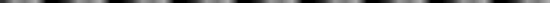 Pratica…………… ….-Prot n°………………. 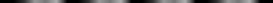 Data:Timbro e VistoRichiedente:Pratica…………… ….-Prot n°………………. Data:Timbro e Visto